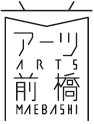 「先生のための無料招待ウィーク」のご案内無料招待ウィーク期間中は、先生方は無料で展覧会を観覧できます。多くの児童及び生徒に芸術文化やアーツ前橋に親しんでもらうためには、現場の先生方のご理解とご協力が必要です。長期休暇の宿題や校外学習等の団体来館の下見、日々の授業づくりにお役立てください。■無料招待期間　…下記期間中1回ご利用いただけます。　2017年10月21日（土）～11月5日（日）　*水曜休館アーツ前橋　11:00～19:00(入場は18:30まで)／前橋文学館　9:00～17:00(入場は16:30まで)■対象幼稚園・保育園～大学の教員　＊専科(科目)は問いません。■鑑賞する展覧会「ヒツクリコ　ガツクリコ　ことばの生まれる場所」→詩句、書、映像からインターネットまで幅広く、近現代の文学と美術の表現を「ことば」という切り口でご紹介する、アーツ前橋と前橋文学館の共同企画展です。※本展はアーツ前橋と前橋文学館で開催し、無料招待ウィーク期間中は両館ともご観覧いただけます。■ご利用方法・事前のお申し込みは不要です。ただし、出張依頼状等が必要な場合は、事前にお問い合わせください。【ご来館当日】（1）アーツ前橋１階総合案内で、①申込書／参加者証 と ②身分証明証 を提示し、観覧券を受け取ってください。（両館で鑑賞できます）　　※身分証明証が無い場合は、ご利用いただけませんのでご注意ください。　　※前橋文学館では受付できませんので、ご利用の際はアーツ前橋へ先にお越しください。（2）観覧後、アンケートへのご協力をお願いいたします。■申込書／参加者証（裏面）　…　ご記入の上、当日お持ちください先生のための無料招待ウィーク申込書／参加証＝本申込書をご来館当日お持ちください＝■鑑賞する展覧会ヒツクリコ　ガツクリコ　ことばの生まれる場所※本展はアーツ前橋と前橋文学館で開催し、無料招待ウィーク期間中は両館ともご観覧いただけます。■無料招待期間　…下記期間中1回ご利用いただけます。　2017年10月21日（土）～11月5日（日）　*水曜休館アーツ前橋　11:00～19:00(入場は18:30まで)／前橋文学館　9:00～17:00(入場は16:30まで)■ご利用方法・事前のお申し込みは不要です。ただし、出張依頼状が必要な場合は事前にお問い合わせください。【ご来館当日】（1）アーツ前橋１階総合案内で、 ①本申込書 と ②身分証明証 を提示し観覧券を受け取ってください。※身分証明証がない場合は、ご利用いただけませんのでご注意ください。※本申込書は、お一人に対して1枚ご記入ください。※前橋文学館では受付できませんので、観覧の場合はアーツ前橋へ先にお越しください。（2）観覧後、アンケートへのご協力をお願いいたします。〒371-0022　前橋市千代田町5-1-16　アーツ前橋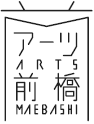 TEL 027-230-1144　FAX:027-232-2016http://www.artsmaebashi.jp/参加者氏名ふりがなふりがなふりがな居住所〒〒〒学校名専門教科